Recombinant human AFG3-like protein 2Catalog Number: CSB-RP040044hProduct Name：Recombinant human AFG3-like protein 2Alternative names:Paraplegin-like proteinCatalog Number：CSB-RP040044hRelevance ：ATP-dependent protease which is essential for axonal development By similarity.Mol. Weight：50kDProduct Info ：GST-taggedSource：E.coli derivedImages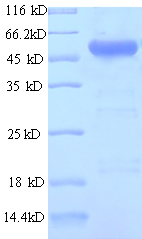 Purity：>90%(SDS-PAGE)Storage Buffer：20mM Tris-HCl, 0.5M Arg, PH 8.0,50% glycerolStorage ：Store at -20℃, for extended storage, conserve at -20℃ or -80℃.Notes ：Repeated freezing and thawing is not recommended. Store working aliquots at 4℃ for up to one week.AA sequence：ADPLLKVSIIPRGKGLGYAQYLPKEQYLYTKEQLLDRMCMTLGGRVSEEIFFGRITTGAQDDLRKVTQSAYAQIVQFGMNEKVGQISFDLPRQGDMVLEKPYSEATARLIDDEVRILINDAYKRTVALLTEKKADVEKVALLLLEKEVLDKNDMVELLGPRPFAEKSTYEEFVEGTGSLDEDTSLPEGLKDWNKEREKEKEEPPGEKVANReferences："Identification and characterization of AFG3L2, a novel paraplegin-related gene."Banfi S., Bassi M.T., Andolfi G., Marchitiello A., Zanotta S., Ballabio A., Casari G., Franco B.Genomics 59:51-58(1999) 